Date d'établissement de la fiche : ___/___/____    Renseigné par : __________________ 
Nom : _________________________                   Prénom : _______________________ 
Employeur : ____________________                   Date d'embauche : ___/___/______ 
Contrat : _________________________               Temps de travail : ___________________ 
Lieux de travail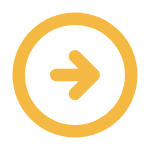 Organisation du travail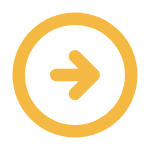 Tâches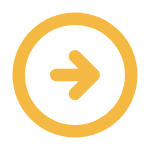 Outils et équipements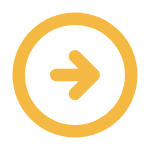 Produits, matériaux et publics concernés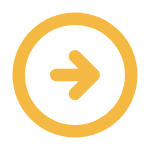 Tenue de travail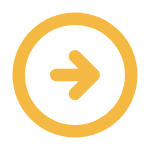 Fiche de poste du 19/05/2024 issue de la FMP Poseur de bordures, consultable sur le site :
 
https://www.fmppresanse.frNiveau0 = Néant1 = Potentiel2 = Faible3 = Moyen4 = IntenseNiveauNiveauchantier urbain de TP (rue, trottoir...)chantier mobiletravail en bordure de voie circuléeNiveauNiveautravail au sein d'une équipedélais à respectercoactivité dans le BTPcontact  avec les clientscontact avec des usagersNiveauNiveaubaliser  le chantierapprovisionner le chantier (poseur de bordures)régler et tendre le cordeaudistribuer les bordures palettisées le long du tracérégaler du bétonconduire une machine à poser les bordurestransporter et positionner la bordure manuellementdécouper la bordure à la tronçonneusealigner la bordurefaire la finition et les joints (poseur de bordures)NiveauNiveauniveauniveau lasercordeaufiches métalliques ou piquetsbrouettefourchepelletronçonneuse à disquebarre à minemassettepeinture en bombetruelleépongechariot porteur de bordure avec préhension par videchariot poseur de bordure avec préhension par pincepince à bordure autoserrantepince à bordure à aspirationNiveauNiveaumortierbordurefuelNiveauNiveaucombinaison ou  veste et pantalonvêtement réfléchissantchaussures de sécurité montantesgants de manutentionlunettes de protectiongants adaptés à l'activitébottes avec semelles antidérapantescasque à écran facial